KONTROLA DOSTĘPNOŚCI W PROJEKTACH
EFS/EFS+
(Materiał informacyjny)Warszawa, lipiec 2022 r.WprowadzenieRealizacja projektów z zachowaniem reguł dostępności jest bardzo istotnym nośnikiem wiedzy i praktycznych zastosowań w tym zakresie. Dostępność oznacza możliwość korzystania ze wsparcia lub produktu projektu na równych zasadach przez każdą osobę, bez względu na jej ograniczenia fizyczne czy związane z percepcją. Aby ułatwić Państwu zadania dotyczące kontroli wdrażania standardów dostępności opracowano niniejszy materiał. Zawiera on praktyczne wskazówki, na co zwrócić uwagę i jak możliwie rzetelnie przeprowadzić weryfikację spełniania wymagań ww. standardów w ramach kontroli.Regulacje prawneZgodnie z kryteriami wyboru projektów beneficjent zostaje zobowiązany do zapewnienia stosowania Standardów dostępności dla polityki spójności, ujętych 
w Wytycznych w zakresie realizacji zasady równości szans i niedyskryminacji, 
w tym dostępności dla osób z niepełnosprawnościami oraz zasady równości szans kobiet i mężczyzn w ramach funduszy unijnych na lata 2014-2020 lub Wytycznych w zakresie realizacji zasad równościowych w ramach funduszy unijnych na lata 2021-2027 (dalej nazywane także wytycznymi równościowymi).Standardy dostępności mają charakter horyzontalny i dotyczą wszystkich projektów.Beneficjent uwzględnia działania, jakie przyczynią się do zapewnienia dostępności projektu dla osób z niepełnosprawnościami we wniosku o dofinansowanie. Brak określenia działań równościowych we wniosku nie zwalnia beneficjenta ze stosowania standardów – patrz wzór umowy o dofinansowanie.Uwaga: W przypadku podmiotów publicznych, zobligowanych do stosowania zapisów ustawy 
z dnia 4 kwietnia 2019 r. o dostępności cyfrowej stron internetowych i aplikacji mobilnych podmiotów publicznych (m.in. zgodnie z wytycznymi WCAG 2.1) oraz ustawy z dnia 
19 lipca 2019 r. o zapewnianiu dostępności osobom ze szczególnymi potrzebami – weryfikacja może dotyczyć zgodności z ww. ustawami (w zakresie, w jakim ich wykonanie jest powiązane z realizacją projektu) oraz – w zakresie przedmiotowo nie objętym ww. ustawami – ze standardami dla polityki spójności.Wszystkie nowe produkty projektów (zasoby cyfrowe, środki transportu, i infrastruktura) finansowane ze środków polityki spójności powinny być zgodne z koncepcją uniwersalnego projektowania z uwzględnieniem potrzeb osób z niepełnosprawnościami. Oznacza to, że służą wszystkim użytkownikom i likwidują lub niwelują różne bariery, również takie, które napotykają osoby bez niepełnosprawności, znajdujące się w trudniejszej sytuacji ze względu na inne przesłanki (np. cudzoziemcy, osoby starsze, kobiety w ciąży itp.).  Uwzględnienie koncepcji uniwersalnego projektowania oznacza co najmniej zastosowanie standardu lub standardów (w zależności od zakresu projektu) dostępności dla polityki spójności:Szkoleniowego;Edukacyjnego;Informacyjno-promocyjnego;Cyfrowego;Architektonicznego; Transportowego.W poszczególnych projektach mogą obowiązywać dedykowane standardy/modele w zakresie dostępności w różnych obszarach / zakresach (np. model dostępnej szkoły, uczelni, POZ), których nie znajdziemy w zestawie standardów horyzontalnych. Mogą one występować jako produkt projektu lub wyznaczać sposób realizacji projektu 
(np. Regulamin Uczelnia dostępna w konkursie NCBiR).Beneficjent ma również możliwość sfinansowania innych działań dostosowawczych uruchamianych wraz z pojawieniem się w projekcie uczestnika lub personelu 
z niepełnosprawnością (np. zaangażowanie tłumacza języka migowego) zgodnie 
z mechanizmem racjonalnych usprawnień (MRU). Do zasad finansowania wydatków w zakresie dostępności mają zastosowanie wytyczne równościowe oraz ogólne zasady kwalifikowania wydatków.Praktyczne informacje na temat dostępności zamieszczono w:Portalu Fundusze Europejskie w zakładce: Program Dostępność Plus;Poradniku: Jak wdrażać Ustawę o zapewnianiu dostępności?Poradniku: Katalogu przykładów zastosowania standardów dostępności.Przygotowanie do kontroliZakres kontroli dostępności w konkretnym projekcie ustala się na podstawie:dokumentacji konkursowej, wniosku o dofinansowanie i załączników do wniosku (np. modelu),wniosków o płatność,innych równoważnych dokumentów, np. regulaminu projektu.Kontrola dostępności jest prowadzona w siedzibie beneficjenta lub w miejscu realizacji usługi (wizyta monitoringowa). W zależności od zakresu projektu wizyta lub wizyty monitoringowe w projekcie powinny obejmować zarówno ocenę sposobu realizacji wsparcia dla uczestników 
(np. podniesienie kompetencji pracowników) jak i ocenę nowych produktów 
(np. dostosowanie budynku, czy strony internetowej).Uwaga:Wizyty powinny być realizowane również w tych projektach, w których nie występuje wsparcie dla uczestników, ale są wypracowywane nowe produkty w obszarze dostępności.Zespół kontrolujący określa przed kontrolą istotne elementy kontroli dostępności, które mają zastosowanie do danego projektu. W tym celu niezbędne jest ustalenie:jakie standardy horyzontalne mają zastosowanie do projektu, np. szkoleniowy (o ile realizowane są szkolenia, doradztwo), cyfrowy (o ile projekt zakłada stworzenie strony internetowej), informacyjno-promocyjny (w przypadku realizacji kampanii informacyjnej).czy do projektu mają zastosowanie inne przepisy lub inne standardy dostępności (np. Model dostępnej szkoły, uczelni, placówki służby zdrowia, itp.). Lista sprawdzająca do kontroli na miejscu może zostać rozszerzona przez kontrolerów o pytania pomocnicze w zakresie zgodności projektu z zasadami dostępności. Można skorzystać z list sprawdzających opracowanych na potrzeby mechanizmu certyfikacji dostępności, o którym mowa w art. 15 ustawy o zapewnianiu dostępności osobom ze szczególnymi potrzebami. Listy sprawdzające do weryfikacji dostępności cyfrowej, architektonicznej i informacyjno-komunikacyjnej są dostępne na Portalu Funduszy Europejskich w zakładce: Rozporządzenie I Listy Sprawdzające. Szkolenia kontrolerów – pracownicy IP powinni być odpowiednio przygotowani do prowadzenia kontroli poprzez uczestnictwo w szkoleniach z dostępności. Powinny one poszerzać wiedzę kontrolerów co najmniej w takim zakresie, jaki jest niezbędny do oceny nadzorowanych projektów. Narzędzia – warto pamiętać, że do weryfikacji dostępności mogą być stosowane różne przyrządy pomiarowe (np. miara natężenia światła) i jeśli kontroler widzi taką potrzebę to może skorzystać z takiego narzędzia. Kontrolerzy mają również możliwość testowania dostępności cyfrowej, m.in. za pomocą bezpłatnych, ogólnodostępnych narzędzi internetowych, wymienionych w dalszej części tego dokumentu.Opinie zewnętrzne – w razie wystąpienia takiej potrzeby IP/Zespół kontrolujący może skorzystać z opinii zewnętrznej, np. osoby prowadzącej profesjonalne audyty dostępności. Przeprowadzenie kontroliW projektach szkoleniowych sprawdzeniu podlega, czy warunki realizacji usług dla uczestników indywidualnych, określone w zapytaniach ofertowych oraz umowach z wykonawcami uwzględniają zasadę realizacji wsparcia w miejscu dostępnym oraz szczególne potrzeby uczestników.Kontrolujący sprawdza, czy beneficjent prawidłowo uwzględnił wymogi standardu/modelu dostępności dla nowego produktu w dokumentacji projektowej oraz w dokumentacji zamówienia (jeśli produkt jest tworzony w ramach zamówienia).W sytuacji, gdy beneficjent zaplanował w ramach projektu przeprowadzenie niezależnego, zewnętrznego audytu dostępności Zespół kontrolujący powinien wziąć pod uwagę jego wyniki. Raporty z audytów zawierają kompleksowe informacje nt. poziomu dostępności jednostki/produktu, włącznie z dokumentacją fotograficzną oraz wynikami pomiarów. Kluczową częścią tego dokumentu jest również opis zaleceń dotyczących poszczególnych kryteriów dostępności.W odniesieniu do beneficjentów zobowiązanych do stosowania ustawy Prawo zamówień publicznych, w ramach przeprowadzanej analizy potrzeb zamawiającego (zgodnie z art. 83 ustawy Pzp), kontrolujący sprawdza, czy w zamówieniu zostały zastosowane zapisy dotyczące aspektów społecznych (w tym dotyczące udziału w zamówieniu osób z niepełnosprawnościami) oraz w oparciu o art. 100 Pzp uwzględniono wymagania w zakresie dostępności dla osób niepełnosprawnych oraz projektowania z przeznaczeniem dla wszystkich użytkowników, chyba że nie jest to uzasadnione charakterem przedmiotu zamówienia. Projekty szkoleniowe W ramach projektów szkoleniowych kontrolerzy weryfikują zastosowanie standardu szkoleniowego. Dotyczy to zarówno wsparcia realizowanego w formie grupowej, jak 
i indywidualnej (np. doradztwa).Na wstępie zalecane jest przeprowadzenie wywiadu z osobami zaangażowanymi w realizację projektu z ramienia beneficjenta w celu określenia poziomu świadomości w zakresie obowiązków związanych z zapewnieniem dostępności. Rekrutacja uczestnikówKontrolerzy oceniają dostępność rekrutacji do projektu. Oznacza to sprawdzenie, czy:rekrutacja była prowadzona za pomocą dwóch różnych kanałów komunikacji umożliwiających dotarcie do jak największej liczby osób, np. telefon, e-mail, spotkanie osobiste;informacja o projekcie, w którym realizowane jest wsparcie i dostępności biura projektu została umieszczona na dostępnej stronie internetowej;dokumenty rekrutacyjne były udostępniane co najmniej w formie elektronicznej;formularze wykorzystywane w procesie rekrutacji zawierają co najmniej jedno pytanie o szczególne potrzeby uczestnika/czki projektu.Weryfikacji podlega w szczególności sposób publikacji ogłoszenia o naborze oraz formularzy zgłoszeniowych. Dokumenty te powinny być upublicznione w dostępnej formie tekstowej:publikacja ogłoszenia w widocznym miejscu na stronie internetowej projektu w formie artykułu;regulamin – dla dłuższych tekstów zamieszczenie na stronie linku do dokumentu tekstowego (np. word, pdf z warstwą tekstową).formularz rekrutacyjny – w przypadku formularzy wysyłanych bezpośrednio ze strony internetowej projektu należy sprawdzić, czy formularz można wypełnić w całości i przesłać wyłącznie przy użyciu samej klawiatury, bez konieczności przeprowadzania skomplikowanych operacji związanych z autoryzacją formularza (stanowiących barierę dla osób z różnymi rodzajami niepełnosprawności). Etykiety formularzy powinny być powiązane z konkretnym polem do wypełnienia oraz zawierać zrozumiałą instrukcję sposobu wypełnienia tego pola (np. format daty urodzenia). Regulamin rekrutacji:Zakres weryfikacji:Czytelne i łatwe do zrozumienia treściCzytelna czcionkaOdpowiedni kontrast między tłem a tekstem (np. czarno-biały)Stosowanie nagłówków przy nazwach rozdziałów w celu ułatwienia nawigacjiStosowanie akapitów w celu podziału tekstu na logiczne częściPogrubienia tekstu w celu uwypuklenia ważnych treści (unikanie podkreśleń tekstu oraz stosowania kursywy)Tekst alternatywny dla grafik/logotypów.Uwaga:Niedopuszczalne jest zamieszczanie dokumentów rekrutacyjnych w formie nietekstowej (skan, zdjęcie).W celu sprawdzenia dokumentów w formacie pdf istnieje możliwość skorzystania z bezpłatnych narzędzi, takich jak m.in.: Checkers, Access for all. Zrozumiałość próbek tekstu można przetestować w bezpłatnym narzędziu Logios lub Jasnopis.Zespół kontrolujący weryfikuje listę osób zgłoszonych do udziału w projekcie oraz pozyskuje informację, czy na etapie rekrutacji zgłaszano szczególne potrzeby oraz 
z jakiego powodu odrzucono aplikacje.Należy odnotować sytuacje, w których odmówiono dostępu do uczestnictwa w projekcie osobie z niepełnosprawnościami ze względu na bariery na przykład: architektoniczne, komunikacyjne czy cyfrowe.Udzielanie wsparciaZespół kontrolujący sprawdza, czy wsparcie było realizowane zgodnie z koncepcją uniwersalnego projektowania, a tam gdzie nie było to możliwe zastosowano niezbędne dostosowania z mechanizmu racjonalnych usprawnień (MRU).Sprawdzeniu podlega również zgodność zakupów dokonanych w ramach MRU zgodnie z obowiązującym limitem/osobę oraz zasadami finansowania wydatków, określonymi w wytycznych.Należy ustalić, czy przed udzieleniem pierwszej formy wsparcia beneficjent zbierał od uczestników informacje na temat szczególnych potrzeb, które uwzględnił w procesie organizacji wsparcia. Podstawowe elementy weryfikacji sposobu realizacji wsparcia będą dotyczyć:miejsca szkolenia,materiałów szkoleniowych,spełnienia szczególnych potrzeb uczestników.Należy ustalić, czy miejsce szkolenia jest dostępne architektonicznie, w tym obowiązkowo czy znajdują się w nim: dostępne wejście do budynku/sali szkoleniowej, przystosowana toaleta, korytarze wolne od barier.W projektach realizujących wyłącznie komponent szkoleniowy kontrola będzie obejmować tylko te elementy, które są niezbędne do realizacji wsparcia w sposób dostępny dla zrekrutowanych uczestników. Przykład:W przypadku uczestnictwa w szkoleniu osoby niesłyszącej lub słabosłyszącej, jeśli sala nie jest wyposażona w pętlę indukcyjną na stałe, możliwe jest wyposażenie jej w pętlę indukcyjną wyłącznie na czas wydarzenia.Weryfikacja materiałów szkoleniowych, takich jak prezentacje, skrypty, powinna dawać odpowiedź na pytanie, czy materiał został utworzony i udostępniony zgodnie ze standardem cyfrowym.Prezentacje multimedialne:Zakres weryfikacji:Odpowiednia kolejność slajdów,Unikalne nazwy poszczególnych slajdówOgraniczona ilość tekstu na slajdzieDuża czcionkaWysoka rozdzielczość grafikiWystarczający kontrast dla tekstów, grafiki i tła.Materiały szkoleniowe:Zakres weryfikacji:Obowiązkowo przekazane do uczestników w wersji elektronicznejCzytelne i łatwe do zrozumienia treści Pogrubienia tekstu w celu uwypuklenia ważnych treści, stosowanie akapitów w celu podziału teksty na logiczne części.Opisy alternatywne dla wszystkiego co nie jest tekstemWersje drukowane powinny mieć odpowiednio dużą, czytelną czcionkę, odpowiedni kontrast między tłem a tekstem (np. czarno-biały)Ostatecznie należy ustalić, czy szkolenie zostało zrealizowane z uwzględnieniem rodzaju i stopnia niepełnosprawności zrekrutowanych uczestników.Poniżej przedstawiono przykłady działań w zależności od rodzaju niepełnosprawności:Przykłady dostosowania wsparcia Zakres weryfikacji w zależności od rodzaju niepełnosprawności:słuchu: tłumaczenie na język migowy, zakup szybkiego Internetu (symetryczne łącze) umożliwiającego wykorzystanie tłumaczenia na język migowy on-line wzroku: stworzenie wersji materiałów projektowych drukowanych w alfabecie  Braille’a lub powiększonej czcionce, bezszeryfowej, wsparcie tłumacza-przewodnika umożliwiające bezpieczne przemieszczanie się i efektywną komunikację z otoczeniemintelektualnej lub osoby z zaburzeniami psychicznymi: krótsze sesje szkoleniowe, częstsze i dłuższe przerwy, nagranie szkolenia na video umożliwiające powtórzenie i przeanalizowanie treści przez uczestnika po zakończeniu szkoleniaruchowej: wsparcie osoby w dotarciu na miejsce realizacji projektu oraz w korzystaniu z usług oferowanych w projekcie realizowane przez osobę znającą specyfikę osób z trudnościami w poruszaniu się, przemieszczaniuUwaga:W szkoleniach komputerowych weryfikacji będzie podlegać również dostosowanie sprzętu do potrzeb osoby z daną niepełnosprawnością, np.: odpowiednia wielkość ekranu oraz alternatywna klawiatura dla osób z dysfunkcją wzroku, mysz typu trackball dla osób z dysfunkcją rąk i/lub dłoni (np. osoby starsze).Wizyta monitoringowa w projekcie szkoleniowymWizytę monitoringową należy rozpocząć od oceny miejsca, w którym realizowane jest wsparcie, pod kątem jego dostępności dla uczestników. W przypadku form wsparcia świadczonych on-line, w którym udział biorą osoby z niepełnosprawnością słuchu lub wzroku kontroler powinien ustalić, czy beneficjent zapewnił usługę tłumaczenia mowy na tekst lub język migowy oraz tekstu na mowę 
w czasie rzeczywistym.W toku wizyty należy przeprowadzić ankietę i/lub wywiad z uczestnikami wsparcia 
w celu pozyskania informacji zwrotnej. Należy pamiętać, aby ankiety spełniały zasady dostępności (dostępna forma cyfrowa), zawierały proste i zrozumiałe pytania (otwarte/zamknięte). Uczestnicy powinni mieć możliwość wypełnienia i odesłania ankiety w formie elektronicznej. W załączniku nr 2 zamieszczono przykładowe pytania ankietowe.Dzięki obserwacji przebiegu wsparcia kontrolujący mają możliwość dokonania własnego osądu odnośnie uwzględnienia potrzeb osób z niepełnosprawnościami, m.in. w zakresie stosowania odpowiednich form przekazu, jasnych i łatwych do zrozumienia treści, odpowiednio częstych przerw w szkoleniu.Kontrolerzy powinni każdorazowo ustalić, czy osoby z niepełnosprawnością i/lub osoby towarzyszące otrzymały informacje na temat potencjalnych sytuacji awaryjnych na danym wydarzeniu, na przykład poprzez wskazanie wyjścia ewakuacyjnego, a w przypadku osób z trudnościami poznawczymi, komunikacyjnymi – czy Beneficjent zadbał o dostępność przekazu. Projekty obejmujące wytworzenie nowych produktówProjekty mające na celu stworzenie określonego produktu (zasobów cyfrowych, infrastruktury) powinny być realizowane zgodnie z koncepcją uniwersalnego projektowania. Dotyczy to nie tylko projektów pozakonkursowych i konkursowych realizowanych w ramach Programu Dostępność Plus (stanowiących załącznik nr 3 do tego dokumentu), ale również pozostałych projektów, których celem jest wypracowanie nowego produktu.Czynności kontrolne na miejscu obejmują sprawdzenie dokumentacji dotyczącej produktu, takiej jak: opis przedmiotu zamówienia, oferta, umowa, protokoły odbioru, dokumentacja budynku/systemu oraz fizyczne sprawdzenie funkcjonalności tego produktu.W celu możliwości efektywnego przeprowadzenia kontroli dostępność projektu może być weryfikowana na próbie wymagań wybranych przez kontrolera. Oznacza to, że w toku kontroli projektu nie jest wymagane sprawdzenie wszystkich elementów dostępności produktu/usługi, ale tych kluczowych dla realizacji celu projektu. Produkty cyfroweProdukty cyfrowe mogą zostać zweryfikowane w siedzibie beneficjenta (np. opracowanie systemu informatycznego) lub w formie zdalnej (np. strona internetowa projektu) poprzez sprawdzenie zgodności poszczególnych funkcji ze standardem cyfrowym (zgodnym ze standardem WCAG 2.1 na poziomie AA). Strona internetowa tworzona w ramach projektuZakres weryfikacji:Brak błyskających/migoczących elementów na stronieBrak automatycznego włączania dźwiękuBrak ruchomych elementów, których nie można zatrzymać/wyłączyćObsługa strony klawiaturąCały serwis i wszystkie jego funkcje mogą być skutecznie obsługiwane wyłącznie klawiaturą np.: TAB (idź do przodu), Shift+TAB (idź do tyłu), Enter (wybierz), Esc (wyjdź/zamknij)Zapewniono widoczność wskaźnika fokusu, czyli wyróżnienia tego miejsca na stronie, które odbiera aktualnie sygnały z klawiaturyOrientacja i obsługa stronyKażda strona ma niepowtarzalny tytuł, który opisuje jej zawartość Na stronie jest wyszukiwarka umożliwiająca szybkie dotarcie do wybranych informacji lub mapa strony (wyszukiwarka działa i wyświetla właściwe wyniki)Menu strony ma spójny wygląd i działa w ten sam sposób na wszystkich stronachRozmiar tekstu może zostać powiększony do 200% bez utraty jakości (np. za pomocą skrótu CTRL- i CTRL+)Przeglądanie strony nie wymaga przewijania w poziomieTreści tekstowe:Jasny i zrozumiały tekst (m.in. krótkie, proste zdania, podział na logiczne części, akapity)Linki mają unikatowe nazwy i zrozumiałą treśćInstrukcje i ważne informacje nie opierają się wyłącznie na kolorzeDostępność obrazówGrafiki i zdjęcia mają opisy alternatywneTeksty alternatywne przekazują to samo znaczenie, funkcję lub kontekst, co opisywane obrazyDostępność multimediówFilmy i animacje ze ścieżką dźwiękową zawierają napisy dla osób niesłyszących, które oprócz mowy przekazują informacje o innych dźwiękach ważnych dla zrozumienia treści (np. odgłos w tle, charakterystyczna muzyka).Filmy (wyłącznie zmieniający się obraz) zawierają audiodeskrypcjęNagrania audio mają transkrypcję tekstowąObraz, dźwięk i napisy są ze sobą zsynchronizowaneNapisy są prawidłowo wyświetlane (na dole ekranu, widoczna czcionka, czas wyświetlania dopasowany do długości tekstu)Napisy oraz audiodestrypcja mogą być włączone i wyłączone przez użytkownika w dowolnym momencieInneCzy na stronie została zamieszczona dekaracja dostępności (dot. wyłącznie podmiotów publicznych)Wiele prostych wskazówek na temat sposobów testowania stron internetowych zamieszczono tutaj: Jak znaleźć błędy dostępności cyfrowej lub https://informaton.blog/sprawdz-samodzielnie-dostepnosc-strony-internetowej-za-pomoca-przegladarki/. Dodatkowo kontrolerzy mogą dodatkowo korzystać z bezpłatnych narzędzi do weryfikacji stron internetowych, np.: https://wave.webaim.org/, https://validator.utilitia.pl/analyses/new, https://validator.w3.org/, https://www.powermapper.com/. Należy jednak traktować te narzędzia wyłącznie pomocniczo, a same w sobie nie mogą stanowić podstawy do ustalenia wyników kontroli.Produkty architektoniczneW przypadku produktów finansowanych w ramach EFS/EFS+ ze środków cross-financingu, takich jak zakup lub dostosowanie pomieszczeń, budynków, infrastruktury wokół budynku (miejsc parkingowych, ścieżek komunikacyjnych) weryfikacja standardu architektonicznego powinna zostać dokonana w miejscu wdrażania operacji. Spełnienie standardu architektonicznego obejmuje sprawdzenie poszczególnych elementów budynku w zależności od zakresu prac wykonanych w projekcie, np.: miejsc parkingowych, wejść do budynku, w tym podjazdów, drzwi wejściowych, domofonów,elementów wyposażenia ułatwiających orientację w budynku oraz przekaz informacji, planów tyflograficznych, oznaczeń nawierzchni (fakturowych, kolorystycznych),pętli indukcyjnych,komunikacji poziomej (szerokość ciągów komunikacyjnych),miejsc odpoczynku,komunikacji pionowej (schody, pochylnie, dźwigi osobowe),pomieszczeń higieniczno-sanitarnych.Warto, aby dokonując oceny, kontrolujący postawili się na miejscu osoby z niepełnosprawnością, np. osoby na wózku inwalidzkim i spróbowali przetestować kontrolowane miejsce, w zakresie możliwości swobodnego podjechania do wejścia budynku lub pomieszczenia, otworzenia drzwi, dostania się do określonego miejsca w budynku czy skorzystania z dostępnej toalety.Poniżej przedstawiono przykładowy zakres weryfikacji poszczególnych elementów budynku użyteczności publicznej.Wejście do budynku Zakres weryfikacjinawierzchnia prowadząca do budynku (płaska, równa, pozbawiona schodów)brak pochylni lub łagodnie nachylone pochylnieprzestrzeń wokół budynku zapewnia swobodne poruszanie się (150x150 cm)pas ostrzegawczy 50 cm przed oraz za drzwiamiwejście osłonięte daszkiem lub podcieniem ochronnymdrzwi wejściowe (szerokość drzwi min. 120 cm, wysokość progu maks. 2 cm, górna krawędź klamki maks. 120 cm od podłogi, drzwi szklane są oznaczone kontrastowym elementem)wiatrołap (150x150 cm wolnej przestrzeni po otwarciu drzwi) domofon (widoczny, po stronie klamki od drzwi, wysokość 80-120 cm od podłoża, przyciski odpowiednio dużej wielkości, wizualny i świetlny sygnał wyboru przycisków i otwierania drzwi)Wewnątrz obiektu umieszczono plany tyflograficzne (przy wejściu do budynku) oraz zainstalowano pętle indukcyjne Korytarze poziomeZakres weryfikacjiszerokość (min. 120 -180 cm)wolne od przeszkódnawierzchnie korytarzy zapewniają możliwość swobodnego poruszania się tzn. są twarde, równe i mają powierzchnię antypoślizgowąkontrastowe oznaczenia nawierzchni (m.in. ściany i podłogi są ze sobą skontrastowane)fakturowe oznaczenia nawierzchni – kombinacja faktur nawierzchni, zwiększające orientację w przestrzeni u osób niewidomychmiejsce do odpoczynku - wyposażone w siedzisko (ławkę) z podłokietnikami ułatwiającymi siadanie i wstawanie oraz miejsce do zaparkowania wózkaoświetlenie linioweDostosowana toaleta Zakres weryfikacjidrzwi wejściowe (otwierane na zewnątrz, szerokość min. 90 cm w świetle)przestrzeń manewrowa obok muszli (szer. 90, dł. 70 cm)miska ustępowa (wysokość górnej krawędzi deski od podłogi 42-48 cm, odległość osi miski od ściany min. 45 cm, zainstalowano poręcze, spłuczka automatyczna/ręczna) umywalka (wysokość 75-85 cm, dolna krawędź nie niżej niż 60-70 cm od posadzki)przestrzeń na nogi pod umywalką (czy jest wystarczająca dla osoby na wózku – min. 67 cm szer. i 30 cm gł.)bateria uruchamiana automatycznie lub z wydłużoną dźwigniąlustro na wysokości maks. 100 cm (umożliwia przejrzenie się osobie na wózku i osobie stojącej)pozostałe wyposażenie: uchwyt na papier, dozownik mydła, suszarka do rąk – czy na odpowiedniej wysokości dla osoby poruszającej się na wózku.Sala w budynku (na przykładzie sali gimnastycznej)Zakres weryfikacjisala dostosowana do osób z ograniczeniami fizycznymidojście do sal ma szerokość nie mniejszą niż 180 cm (zalecane 200 cm)bezprogowe wejście,odpowiednio szerokie drzwi wejściowe (min. 90 cm),posadzki matowe, antypoślizgowe.pomieszczenie oświetlone są równomiernie światłem naturalnym i sztucznym.w oknach znajdują się np. rolety, przesłony zewnętrzne, szyby antyrefleksyjne lub inne rozwiązania ograniczające dostęp promieni światła do pomieszczenia (w celu ograniczenia oślepienia światłem dziennym, a także przegrzania w upalne dni).przy sali znajduje się pomieszczenie zespołu szatniowo-sanitarnego, dostępne dla OzN ruchowymi, w tym dostosowana toaleta z prysznicemschody na trybunach i wszelkie zmiany poziomów sygnalizowane fakturą i mają oznaczenia w kontrastowym kolorze (np. krawędzie stopni). Na schodach trybun zamontowane są poręcze lub podpórki, które ułatwiają poruszanie się OzN ruchową, w tym osobom starszym.Projekty informacyjno-promocyjneStandard informacyjno-promocyjny zawiera wiele elementów wspólnych ze standardem cyfrowym, szkoleniowym i architektonicznym, m.in. w zakresie:Zapewnienia kilku kanałów informowania o wydarzeniach projektowych;Pisania tekstów prostym językiem;Zapewnienia materiałów w dostępnej formie elektronicznej;Dopytania o szczególne potrzeby przed organizacją wsparcia (nie dotyczy wydarzeń otwartych);Zapewnienia realizacji wydarzenia w miejscu dostępnym architektonicznie.W zależności od przewidzianej w projekcie formy/zakresu działań promocyjnych, kontrolujący mogą zweryfikować:Wydarzenia informacyjno-promocyjne;Kampanie medialne;Materiały promocyjne w formie pisanej i elektronicznej.W zakresie stosowanych form przekazu sprawdzeniu podlega, czy:w działaniach informacyjno-promocyjnych nie wykorzystuje się przekazu dyskryminującego, ośmieszającego bądź utrwalającego stereotypy ze względu na niepełnosprawność czy inne przesłanki wskazane w artykule 21 Karty Praw Podstawowych oraz beneficjent dostosował tematykę przekazu i sposoby komunikacji w zależności od oczekiwanych potrzeb odbiorców.Kontrolujący sprawdza, czy wszelkie materiały służące informowaniu o wydarzeniach (na przykład zaproszenia, plakaty, ulotki, ogłoszenia prasowe, strona internetowa z rejestracją) są dostępne w wersji elektronicznej oraz czy na stronie informującej o wydarzeniu (dostępnej cyfrowo) zawarta jest wyczerpująca informacja, w jaki sposób wydarzenie będzie dostępne dla osób z niepełnosprawnością, w tym:Wskazano dane kontaktowe do organizatora (co najmniej 2 kanały kontaktu, na przykład z wykorzystaniem telefonu; e-maila; można też wykorzystać media społecznościowe),mapa oraz sposób dojazdu na miejsce wydarzenia publicznymi środkami transportu i z różnych kierunków samochodem,dostępność parkingu, w tym liczby miejsc postojowych dla osób z niepełnosprawnościami, informacje dotyczące dostępności budynku (miejsca), w którym ma odbyć się wydarzenie.W przypadku kontroli/wizytacji spotkań otwartych, na które nie ma wymogu wcześniejszego zgłoszenia, np. spotkanie promocyjne lub piknik dla lokalnej społeczności, należy zwrócić uwagę na możliwość swobodnego udziału w przedsięwzięciu każdej osoby. Dotyczy to sprawdzenia aspektów, czy:miejsce realizacji wydarzenia jest zorganizowane w sposób zapewniający minimalne wymagania dostępności przestrzeni (odpowiednio szerokie alejki, wejścia, podjazdy, inne elementy ułatwiające sprawną komunikację),personel w sposób aktywny oferuje pomoc dla osób ze szczególnymi potrzebami,na terenie wydarzenia znajdują się dostępne toalety,w miejscu wejścia na wydarzenie oraz na jego terenie znajduje się personel odpowiedzialny za bezpieczeństwo wydarzenia i obsługę uczestników,zapewniona jest możliwość wejścia i uczestniczenia z psem asystującym,zapewnione jest wsparcie asystenta,Zapewniona jest pętla indukcyjna i usługa tłumacza polskiego języka migowego (lub ewentualnie usługa video-tłumacza).  Kontrola projektów grantowychZgodnie z art. 35 ust. 6 pkt 5 ustawy wdrożeniowej beneficjent projektu grantowego odpowiada za kontrolę realizacji zadań przez grantobiorców.Wymogi dostępności dla nowych produktów odnoszą się w analogiczny sposób do regulaminów naborów opracowywanych w ramach projektów grantowych, w których beneficjent przekazuje grantobiorcy środki na wypracowanie określonych rozwiązań 
w obszarze dostępności. Zatwierdzając procedury projektu grantowego (zgodnie z art. 36 ust. 2 ustawy wdrożeniowej) Instytucja Pośrednicząca (IP) powinna potwierdzić, że zarówno procedury, jak i wzór umowy o powierzenie grantu precyzyjnie określają minimalne standardy dostępności, do przyjęcia których będzie zobowiązany grantobiorca.W związku z powyższym w toku kontroli na miejscu Zespół kontrolujący powinien sprawdzić prawidłowość wywiązywania się przez beneficjenta z obowiązków kontrolnych w obszarze dostępności realizowanych u grantobiorców. Zespół kontrolujący powinien dokonać sprawdzenia, czy:beneficjent monitoruje realizację projektów grantowych pod kątem spełnienia wymogów dostępności, zgodnie z zakresem projektu grantowego,przeprowadza kontrole na miejscu również w obszarze dostępności,kontrolerzy stosują odpowiednie narzędzia do kontroli, w szczególności: listę sprawdzającą do kontroli,wynik kontroli jest prawidłowo udokumentowany,sformułowano wnioski i zalecenia pokontrolne,beneficjent weryfikuje sposób wdrożenia zaleceń pokontrolnych z prowadzonych przez siebie kontroli.Powyższe zapisy nie wykluczają możliwości przeprowadzenia kontroli u grantobiorcy przez IP, np. gdy beneficjent nie udokumentuje należycie wyników kontroli u grantobiorcy. W zależności od zakresu projektu IP może planować wizyty monitoringowe również w miejscu realizacji grantu. Informacja pokontrolna w formacie dostępnymZasady dostępności cyfrowej dotyczą również Informacji pokontrolnej, która powinna być przekazana do beneficjenta co najmniej w wersji elektronicznej w formacie tekstowym (format docx lub pdf zawierający warstwę testową) oraz zgodnie 
z wymogami dostępności dla dokumentów tekstowych. Na stronie Dostępność cyfrowa znajdują się wskazówki, jak prawidłowo tworzyć dokumenty dostępne w edytorze tekstu, np. word, open office.Najnowsze oprogramowania do tworzenia i edycji tekstów są wyposażone w funkcje sprawdzające dostępność dokumentu. Oprogramowanie MS WORD umożliwia sprawdzenie dostępności cyfrowej danego dokumentu. Na karcie RECENZJA należy wybrać funkcję „Sprawdź ułatwienia dostępu” (patrz rysunek poniżej), która wyświetla wskazówki w zakresie zwiększenia dostępności. Kolejną istotną funkcją w aplikacji jest funkcja „Widok immersyjny” dostępna na karcie WIDOK, która umożliwia czytanie tekstu na głos przez narratora, dzielenie tekstu na sylaby czy zwiększanie odstępów między wierszami i literami. 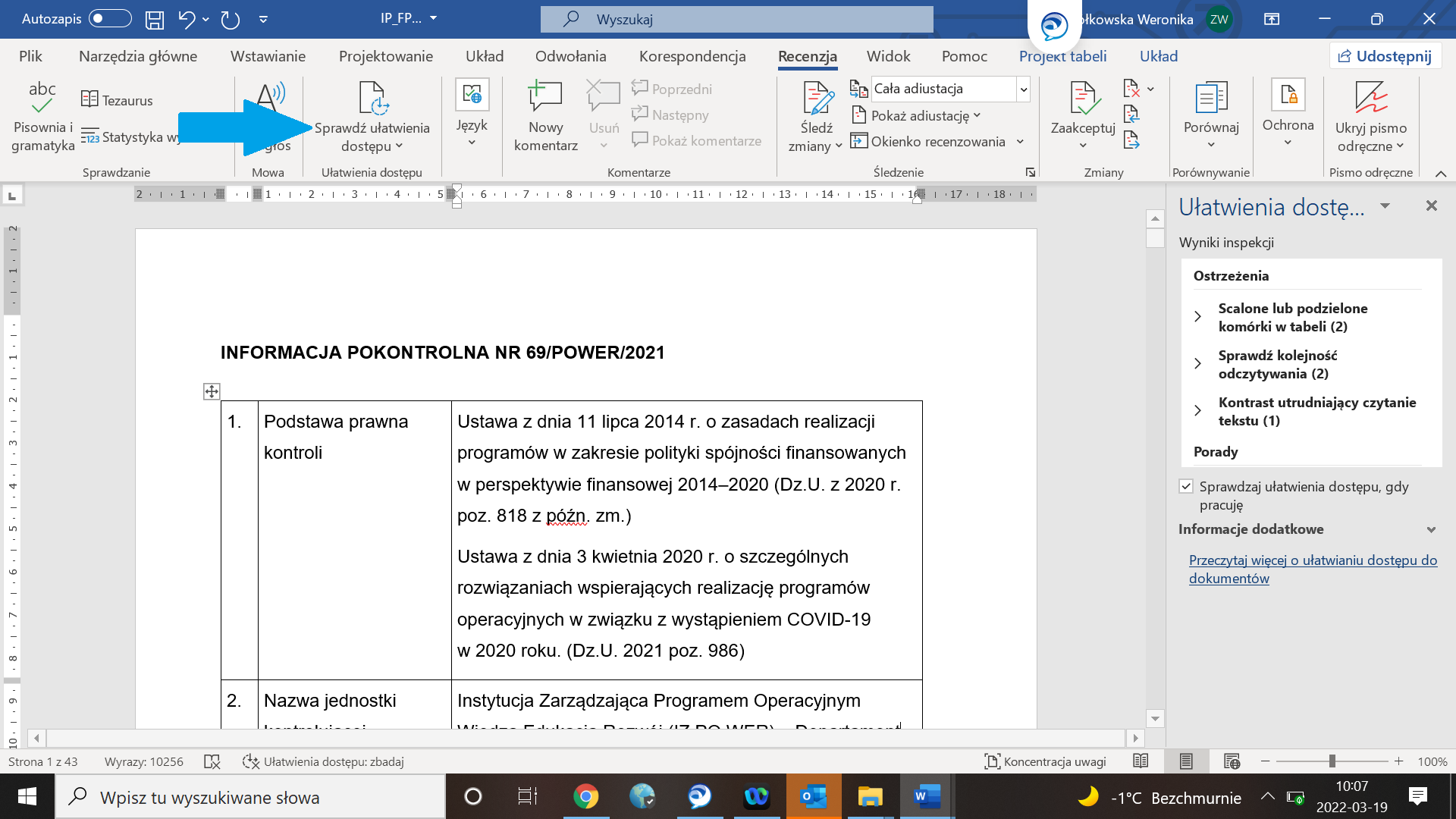 Rysunek 1_Sprawdzanie ułatwień dostępu w MS WORD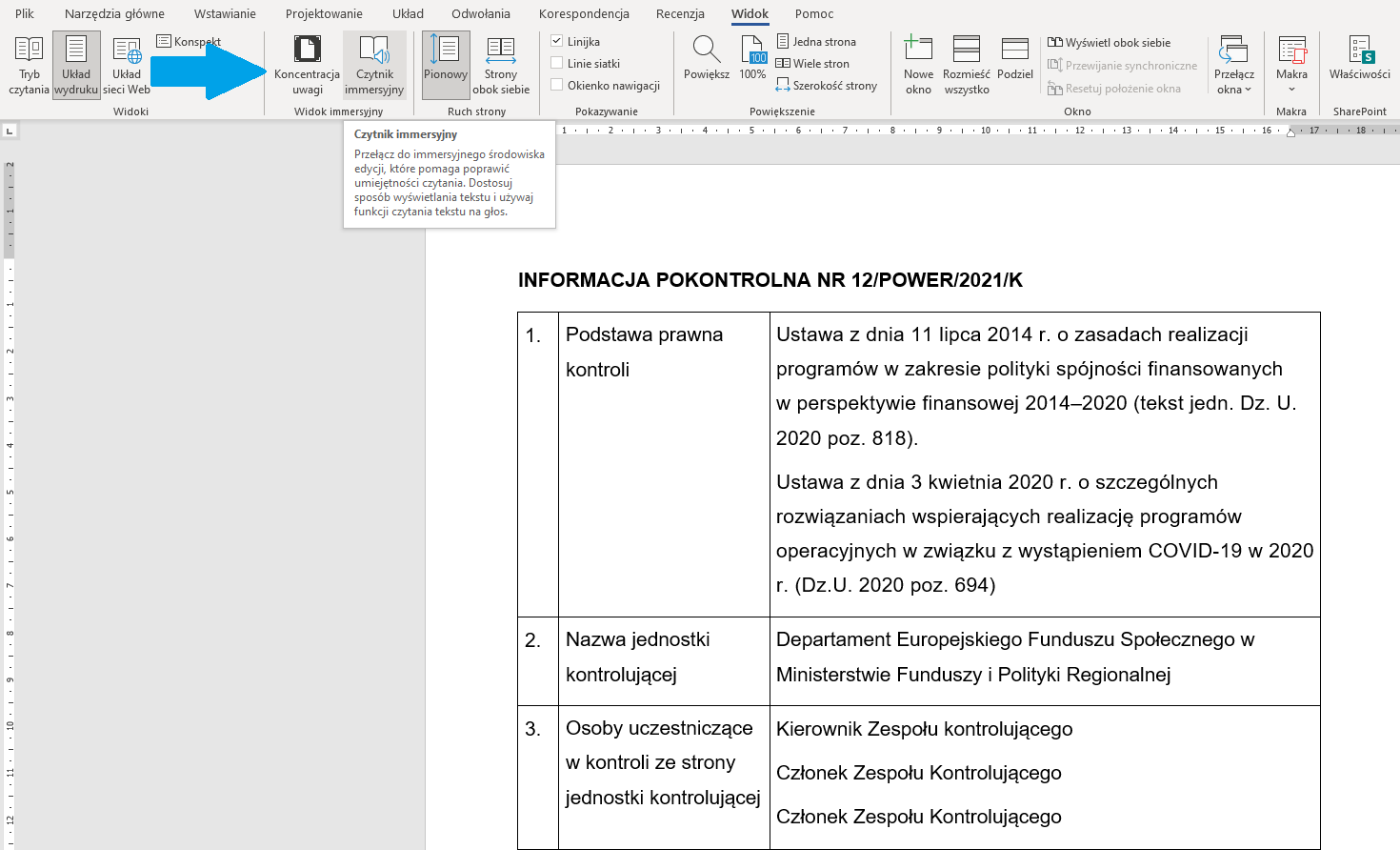 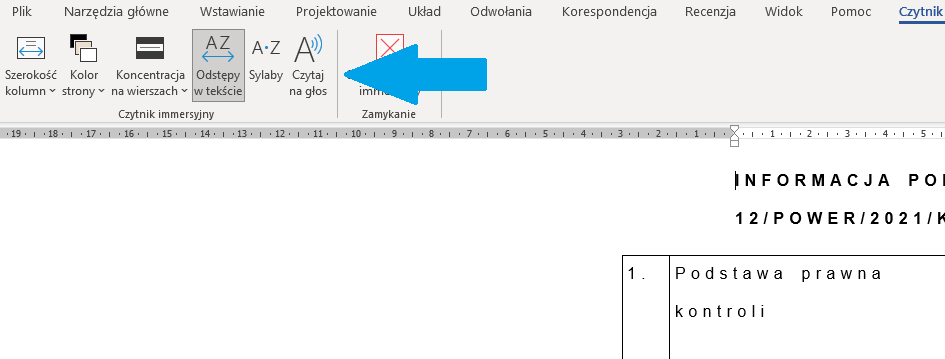 Rysunek 2_Korzystanie z widoku immersyjnego w MS WORDInformacje pokontrolne w formacie pdf można tworzyć w sposób zapewniający dostęp do warstwy tekstowej dokumentu oraz informacji o strukturze dokumentu. W przypadku skanowania dokumentu tekstowego do pliku pdf należy pamiętać, aby wybrać opcję skanowania z możliwością przeszukiwania tekstu. Jeżeli skaner nie posiada takiej funkcji, należy użyć oprogramowania do OCR czyli rozpoznania druku i (po korekcie) zapisania go do pliku tekstowego.Przy tworzeniu dokumentu typu pdf na przykład z dokumentu MS Word należy wywołać polecenie Zapisz jako następnie w polu Zapisz jako typ wybrać opcję PDF i po naciśnięciu przycisku Opcje zaznacza się checkbox Tagi struktury dla ułatwień dostępu oraz checkbox Właściwości dokumentu.Konsekwencje niespełnienia wymogów dostępnościNiespełnienie wymogów dostępności projektu powinno skutkować wydaniem ustalenia i adekwatnego zalecenia w celu zmiany niekorzystnego stanu faktycznego. W przypadku stwierdzenia niezgodności produktu projektu z regułami dostępności  należy w pierwszej kolejności dążyć (o ile jest to możliwe) do uzyskania stanu pożądanego, poprzez zobowiązanie beneficjenta do wdrożenia odpowiednich zmian/modyfikacji produktu.Ewentualny koszt dokonania niezbędnej modyfikacji produktu, która jest efektem zaniedbania beneficjenta, beneficjent powinien sfinansować ze środków własnych.W przypadku pozostałych projektów skierowanych do osób, w których nie jest możliwe wdrożenie zasad projektowania uniwersalnego, a w których występują problemy z zapewnieniem dostępności, w zaleceniach pokontrolnych należy wskazać konkretne działania do wykonania w ramach mechanizmu racjonalnych usprawnień. W przypadku braku wywiązywania się beneficjenta z zadań dotyczących niedyskryminacji Instytucja Pośrednicząca stosuje konsekwencje, wynikające z przepisów podrozdziału 8.4/6.12 Wytycznych w zakresie kwalifikowalności wydatków – korekta na koszty pośrednie.Nałożenie korekty na koszty pośrednie nie wyklucza nałożenia korekty na koszty bezpośrednie w przypadku braku możliwości zapewnienia odpowiednich funkcjonalności produktów projektu i/lub uchylania się beneficjenta od realizacji działań zaradczych.Wysokość korekty jest ustalana indywidualnie przez IP, proporcjonalnie do stwierdzonego naruszenia.Zał. 1 Przykładowe elementy dostępności w projektach 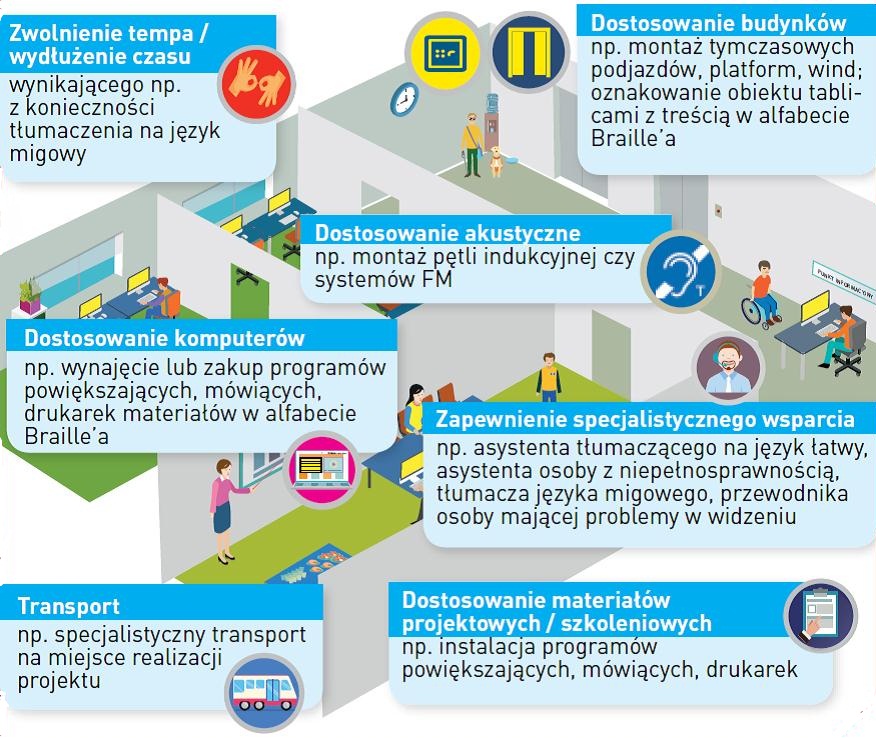 Zał. 2 Przykładowe pytania w ankiecie do wizyty monitoringowejCzy posiada Pan/Pani szczególne potrzeby, które powinny być uwzględnione 
w trakcie szkolenia/stażu? TAK / NIE (niepotrzebne skreślić)	Jakie Pana/Pani potrzeby wymagają uwzględnienia w projekcie:udogodnienia związane z przemieszczaniem się po budynkuudogodnienia w zakresie korzystania z sali szkoleniowej/innych pomieszczeńzapewnienie asystentazapewnienie tłumacza języka migowegoaudio-deskrypcjainne – jakie?	Proszę wskazać potrzeby:Czy na etapie udziału w projekcie Beneficjent kontaktował się z Panem/Panią 
w celu ustalenia szczególnych potrzeb? (niepotrzebne skreślić)	TAK / NIE (niepotrzebne skreślić)	Czy miejsce i sposób realizacji szkolenia/stażu zostało dostosowane do Pana/Pani potrzeb? (niepotrzebne skreślić)	TAK / NIE (niepotrzebne skreślić)	Proszę wpisać inne uwagi dot. spełnienia Pana/Pani potrzeb w projekcie: Czego nie zapewniono? Co wymaga poprawy?	Pana/Pani uwagi:Zał. 3 Lista projektów realizowanych w ramach Programu Dostępność PlusL.P.Nazwa projektu/konkursuNumerProjekt/konkurs 1Służby architektoniczne budowlane wrażliwe na dostępność - Bliżej dostępności POWR.02.19.00-00-KD05/18projekt2Wzmocnienie potencjału legislacyjnego w obszarze procesu inwestycyjno-budowlanego - etap IIPOWR.02.19.00-00-PB01/17projekt3Opracowanie praktycznego informatora dla inwestorów w zakresie prawa budowlanego POWR.02.19.00-00-PB01/16projekt4Bliżej dostępnośći II 
(Szkolenia dla architektów, projektantów urbanistów, służb nadzoru  -  kontynuacja i rozszerzenie)POWR.02.19.00-IZ.00-00-001/21konkurs5Ośrodek Wsparcia Architektury Dostępnej (OWDA)POWR.02.19.00-IZ.00-00-002/20 (projekt: POWR.02. 19.00-00- OW05/20)konkurs6Centrum Wiedzy o DostępnościPOWR.03.05.00-IP.08-00-CWD/20konkurs7Dostępny samorząd – grantyPOWR.02.18.00-IP.01-00-002/20konkurs8Szkolenia pracowników transportu zbiorowego w zakresie potrzeb osób o szczególnych potrzebach, w tym osób z niepełnosprawnościamiPOWR.02.06.00-00-0063/19projekt9Przestrzeń dostępnej szkołyPOWR.04.01.00-IZ.00-00-021/18konkurs10Asystent ucznia ze specjalnymi potrzebami edukacyjnymiPOWR.02.10.00-00-1004/20projekt11Opracowanie modelu funkcjonowania Specjalistycznych Centrów Wsparcia Edukacji Włączającej (SCWEW)POWR.02.10.00-00-0001/19projekt12Pilotażowe wdrożenie modelu Specjalistycznych Centrów Wspierających Edukację WłączającąPOWR.02.10.00-00-0002/19projekt13Uczelnia Dostępna 1POWR.03.05.00-IP.08-00-DOS/19konkurs14Uczelnia Dostępna 2POWR.03.05.00-IP.08-00-DOS/20konkurs15Uczelnia Dostępna 3POWR.03.05.00-IP.08-00-DOS/21konkurs16Asystent studenta z ASDPOWR.04.01.00-00-ASD1/20projekt17„Projektowanie uniwersalne" 
(Dostępność w programach kształcenia)POWR.03.05.00-IP.08-00-PUN/19konkurs18Kadra dydaktyczna dla projektowania uniwersalnegoPOWR.03.04.00-IP.08-00-KPU/21konkurs19Szkolenia i doradztwo dla kadry edukacji włączającejPOWR.02.10.00-IP.02-00-001/21konkurs20Dostępność Plus dla zdrowia (I i II edycja)POWR.05.02.00-00-0044/18projekt21Dostępność cyfrowa stron jednostek samorządu terytorialnego - zasoby, szkolenia, walidatoryPOWR.02.18.00-00-0017/19projekt22Profesjonalizacja usług asystenckich i opiekuńczych dla osób niesamodzielnych – nowe standardy kształcenia i opiekiPOWR.02.08.00-00-0018/17projekt23ApsystentPOWR.04.01.00-00-APS1/18projekt24Środowiskowy system wsparcia osób dorosłych z niepełnosprawnością intelektualną (ONI)POWR.04.01.00-IZ.00-00-005/16konkurs25Środowiskowe Centra Zdrowia Pscyhicznego dla dzieci i młodzieżyPOWR.04.01.00-IZ.00-00-026/20konkurs26Deinstytucjonalizacja usług świadczonych na rzecz osób z zaburzeniami i chorobami psychicznymiPOWR.04.01.00-IZ.00-00-014/17konkurs27Transport "door to door"
„Usługi indywidualnego transportu door-to-door oraz poprawa dostępności architektonicznej wielorodzinnych budynków mieszkalnych”POWR.02.08.00-00-0041/19projekt28Wypracowanie standardu i przeprowadzenie pilotażu w zakresie usług mieszkalnictwa wspomaganego dla osób z niepełnosprawnością fizyczną, z uwzględnieniem możliwości finansowania tego rozwiązania. Województwo Pomorskie - Regionalny Ośrodek Polityki Społecznej w Gdańsku                                                                                                                                                                                                                                                                                                                                        POWR.02.08.00-00-0019/17projekt29"Niezależne życie - wypracowanie standardu i przeprowadzenie pilotażu w zakresie usług mieszkalnictwa wspomaganego dla osób z chorobami neurologicznymi, w tym z chorobą Alzheimera i chorobą Parkinsona oraz osób starszych". Województwo Łódzkie/Regionalne Centrum Polityki Społecznej w Łodzi                                                                                                                                                                                                                                                          POWR.02.08.00-00-0020/17projekt30Standardy w zakresie mieszkalnictwa wspomaganego dla osób chorujących psychicznie po wielokrotnych pobytach w szpitalu psychiatrycznym. Województwo lubelskie - Regionalny Ośrodek Polityki Społecznej w Lublinie                      POWR.02.08.00-00-0021/17projekt31W poszukiwaniu modelowych rozwiązań. Województwo Podlaskie - Regionalny Ośrodek Polityki Społecznej w Białymstoku                                                                                                                                                                        POWR.02.08.00-00-0022/17projekt32Sami-Dzielni! Nowe standardy mieszkalnictwa wspomaganego dla osób z niepełnosprawnościami sprzężonymi. Województwo Małopolskie/ Regionalny Ośrodek Polityki Społecznej w Krakowie                                                                                       POWR.02.08.00-00-0024/17projekt33Gmina Długołęka dostępna dla wszystkich. Dobre Kadry. Centrum Badawczo-Szkoleniowe Sp. z. o. o.POWR.04.03.00-00-0146/18projekt34Opracowanie i wdrożenie sposobu i standardu obsługi klienta z zakresu przygotowywania dokumentów w sposób dostępny. QS Zurich Sp. z o.o.POWR.04.03.00-00-0140/18projekt35Wzmocnienie dostępności usług publicznych świadczonych przez JST i jakości obsługi osób o szczególnych potrzebach dzięki wdrożeniu i udostępnieniu mobilnego Geoportalu Plus. Akademickie Centrum Informacji i Edukacji EuropejskiejPOWR.04.03.00-00-0138/18projekt36Mobilny urzędnik.Poprawa dostępności usług publicznych dla mieszkańców o szczególnych potrzebach. Fundacja Partycypacji SpołecznejPOWR.04.03.00-00-0134/18projekt37Lepiej, szybciej, skuteczniej - nowatorski model świadczenia usług publicznych dla osób o szczególnych potrzebach. Fundacja Inicjatyw MenedżerskichPOWR.04.03.00-00-0133/18projekt38Hajnówka dostępna - program dostępności miasta w sferach kultury i turystyki inspirowany rozwiązaniami włoskimi z miasta Matera. OŚRODEK WSPIERANIA ORGANIZACJI POZARZĄDOWYCHPOWR.04.03.00-00-0132/18projekt39Elementarz AAC  urząd przyjazny osobom z trudnościami w komunikowaniu się. Uniwersytet Kardynała Stefana Wyszyńskiego w WarszawiePOWR.04.03.00-00-0131/18projekt40Innowacyjny model pomocy awatar opiekuna osoby starszej. Akademia Sztuki WojennejPOWR.04.03.00-00-0139/18projekt41Trening orientacji przestrzennej dla osób niewidomych i słabowidzących (TOPON)  - okres realizacji projektu -01.06.2021-30.11.2023POWR.04.03.00-00-0072/20projekt42Kultura bez barier POWR.04.03.00-00-0071/20projekt43Obszar chroniony, obszar dostępny (od 01.06.2021 do 30.11.2023)POWR.04.03.00-00-0073/20projekt44Inkubator DostępnościPOWR.04.01.00-IZ.00-00-022/18konkurs45Dostępność - szansą na rozwójPOWR.02.21.00-IP.09-00-002/20konkurs46Dostępność szansą na rozwój 2POWR.02.21.00-IP.09-00-002/21konkurs47Przyjazny urząd – szkolenia z zakresu dostępności cyfrowejPOWR.02.16.00-00-0077/19projekt48Współpraca na rzecz dostępności - szkolenia dla koordynatorów POWR.02.16.00-00-0076/19projekt49Dostępny samorząd – grantyPOWR.02.18.00-00-0003/21konkurs50Projekt "Samorząd bez barier"POWR.02.18.00-00-0001/20projekt51Procedury bez barierPOWR.02.16.00-IP.06-00-012/19konkurs52Potencjał organizacji pozarządowychPOWR.02.16.00-IP.06-00-014/20konkurs53 Wzmocnienie potencjału instytucjonalnego i eksperckiego organizacji pozarządowych i partnerów społecznych do prowadzenia monitoringu w zakresie tworzenia i stosowania przepisów prawa regulującego obowiązki związane ze stosowaniem zasad dostępności. Prawo dla dostępnościPOWR.02.16.00-IP.06-00-015/20konkurs54Samorząd bez barier - konkursPOWR.02.18.00-IP.01-00-001/20konkurs55Samorząd bez barier  (pilotaż) - projekt pozakonkursowyPOWR.02.18.00-00-0001/20projekt56Dostępne sądy
Zapewnienie dostępu do wymiaru sprawiedliwości dla osób z niepełnosprawnościami POWR.02.17.00-IP.04-00-002/20konkurs